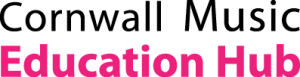 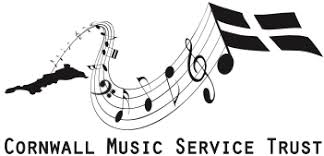 Cornwall Horn Festival 2018
Saturday 24th February & Sunday 25th February 2018Truro School, Trennick Lane, Truro  TR1 1TH
Booking FormPlease select the sessions you wish to attend overleaf and then sign and return this form together with payment. Please note that while drinks (tea / coffee etc.) will be available during breaks you will need to bring your own lunch.First NameSurnameAddressTelephone
(home)Telephone (mobile)Email addressName of parent / carer (if under 18)Age (if under 18)School / collegePlaying standard
I play at Grade _______ level
I play at Grade _______ level
I play at Grade _______ levelPlease provide details of any special needs or medical conditions we need to know aboutDelegate tickets for Saturday onlyQuantitySaturday 24 Feb 2018: Under 18 or full time students - under Grade 5.      From 12.30pm – 5pmFREE performance for family & friends from 4pm – 5pm1/2 day delegate £10*£Saturday 24 Feb 2018: Adults - Grade 5 and aboveFrom 9.30 – 5pm1day delegate £25£Saturday 24 Feb 2018:
Under 18 or full time students - Grade 5 and aboveFrom 9.30 – 5pm1day delegate £17.50*£Delegate tickets for Sunday onlyQuantitySunday 25 Feb 2018: Adults - Grade 5 and aboveFrom 9.30 – 4.30pm1day delegate £25£Sunday 25 Feb 2018:Under 18 or full time students - Grade 5 and aboveFrom 9.30 – 4.30pm1day delegate £17.50*£Delegate tickets for both days2 days (Sat & Sun)Adults - Grade 5 and above1day delegate £40£2 days (Sat & Sun)Under 18 or full time  students - Grade 5 and above1day delegate £30*£* Financial assistance may be available upon request. Please email jkershaw@cornwallmusicservicetrust.org* Financial assistance may be available upon request. Please email jkershaw@cornwallmusicservicetrust.org* Financial assistance may be available upon request. Please email jkershaw@cornwallmusicservicetrust.org* Financial assistance may be available upon request. Please email jkershaw@cornwallmusicservicetrust.orgMasterclass – additional optionQuantityPerforming/Receiving an individual Masterclass on Sat.(watching masterclasses is included in your delegate fee)Masterclass £20 additional fee£For the masterclass, I would like to perform:   Piece 1: Title and Composer   And if time allows   Piece 2: Title and ComposerNon-Delegate Performance TicketsQuantityAdditional (non-delegate) adult tickets for Saturday’s lunchtime recital£5 each£Additional (non-delegate) under18 tickets for Saturday’s lunchtime recital£3 each£Additional (non-delegate) adult tickets for Sunday’s ensemble performance£5 each£Additional (non-delegate) under 18 tickets for Sunday’s ensemble performance£3 each£Total payment enclosedPlease make cheques payable to: Cornwall Music Service TrustTotal payment enclosedPlease make cheques payable to: Cornwall Music Service TrustTotal payment enclosedPlease make cheques payable to: Cornwall Music Service Trust£SignedDatePlease return this form by 1 February 2018 to: Jacqueline KershawCornwall Music Service Trust, Truro School, Trennick Lane, Truro  TR1 1THjkershaw@cornwallmusicservicetrust.org            01872 246043